Income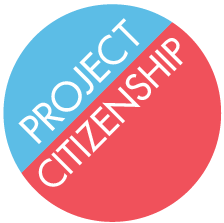 Income